SCRIVERE IN STAMPATELLO IN MODO CHIARO E LEGGIBILE DA PRESENTARE ALL’UFFICIO PROTOCOLLO 									Al SETTORE FINANZIARIO UFFICIO TRIBUTI del Comune di Santeramo in ColleRICHIESTA RIMBORSO TASI C H I E D EConsapevole delle sanzioni previste dall’art.76 del Testo Unico, D.P.R. 28/12/2000 N. 445, e della decadenza dei benefici prevista dall’art.75 del medesimo testo T. Unico in caso di dichiarazioni false o mendaci.DICHIARA QUANTO SEGUEElenco degli immobili posseduti in Santeramo in Colle: ABITAZIONE PERTINENZE AREA FABBRICABILE A. ALTRI FABBRICATI C. AREA FABBRICABILE CHIEDE CHE IL RIMBORSO AVVENGA CON: 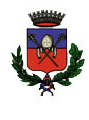 COMUNE DI SANTERAMO IN COLLECittà Metropolitana di BariPiazza Dott. Simone, 8 – Tel. 080.3028311 – Fax 080.3023710Cod. Fisc. 82001050721 – P. IVA 00862890720E-Mail: info@comune.santeramo.ba.it – Indirizzo Internet: www.comune.santeramo.ba.itINFORMATIVA FORNITA AI SENSI DEGLI ARTICOLI 13 E 14 DEL REGOLAMENTO UE 2016/679 – RIMBORSO TASILa/il sottoscritta/oLa/il sottoscritta/oLa/il sottoscritta/oLa/il sottoscritta/oLa/il sottoscritta/oLa/il sottoscritta/oNomeNomeCognomeCognomeCognomeCognomeCognomeCognomeComune di nascitaComune di nascitaProvincia di nascita e Nazione di nascitaProvincia di nascita e Nazione di nascitaGiorno/mese/anno di nascitaGiorno/mese/anno di nascitaGiorno/mese/anno di nascitaGiorno/mese/anno di nascitaresidente a residente a ProvinciaStato Estero di residenza Stato Estero di residenza Stato Estero di residenza Stato Estero di residenza Stato Estero di residenza Indirizzo di residenzaIndirizzo di residenzaIndirizzo di residenzaIndirizzo di residenzaIndirizzo di residenzan. civicon. civicon. civicoCodice fiscaleCodice fiscaleCodice fiscaleCodice fiscaleCodice fiscaleCodice fiscaleCodice fiscaleCodice fiscaleCodice fiscaleIn qualità di  Proprietario      usufruttuario       titolare di altro diritto reale       occupante In qualità di  Proprietario      usufruttuario       titolare di altro diritto reale       occupante In qualità di  Proprietario      usufruttuario       titolare di altro diritto reale       occupante In qualità di  Proprietario      usufruttuario       titolare di altro diritto reale       occupante In qualità di  Proprietario      usufruttuario       titolare di altro diritto reale       occupante In qualità di  Proprietario      usufruttuario       titolare di altro diritto reale       occupante In qualità di  Proprietario      usufruttuario       titolare di altro diritto reale       occupante In qualità di  Proprietario      usufruttuario       titolare di altro diritto reale       occupante In qualità di  Proprietario      usufruttuario       titolare di altro diritto reale       occupante In qualità di  Proprietario      usufruttuario       titolare di altro diritto reale       occupante Partita Iva / Codice fiscalePartita Iva / Codice fiscalePartita Iva / Codice fiscaleIL RIMBORSO TASI PER L’ANNO: ________________________Per il seguente motivo:   Errore di calcolo;  Versamento non dovuto;  Altro ________________________________________________________________________________________________________________Consapevole delle sanzioni previste dall’art.76 del Testo Unico, D.P.R. 28/12/2000 N. 445, e della decadenza dei benefici prevista dall’art.75 del medesimo testo T. Unico in caso di dichiarazioni false o mendaci. Sez. Foglio Foglio Num. Sub. Sub. Categ. A/_______ Classe indirizzo % possesso Immobistorico le Si NoUtilizzo dell’immobile Utilizzo dell’immobile € abitazione principale € abitazione principale € abitazione principale € altra tipologia di immobile assimilato all’abitazione principale ai sensi del. C.C. n°37 del 6/9/2014 € altra tipologia di immobile assimilato all’abitazione principale ai sensi del. C.C. n°37 del 6/9/2014 € altra tipologia di immobile assimilato all’abitazione principale ai sensi del. C.C. n°37 del 6/9/2014 Figli di età inferiore ai 26 anni N° ________ N° ________ Sez. Foglio Num. Sub. Categ. C/2 Classe indirizzo indirizzo % possesso Sez. Foglio Num. Sub. Categ. C/6 Classe indirizzo indirizzo % possesso Sez. Foglio Num. Sub. Categ. C/7 Classe indirizzo indirizzo % possesso indirizzo % possesso Sez. Foglio Num. Num. Sub. Categ. Classe indirizzo indirizzo % possesso Immobile storico Immobile storico Immobile storico Si No Utilizzo dell’immobile Utilizzo dell’immobile Utilizzo dell’immobile € locato € locato € concesso in comodato d’uso gratuito a parente di primo grado € concesso in comodato d’uso gratuito a parente di primo grado € concesso in comodato d’uso gratuito a parente di primo grado Sez. Foglio Num. Num. Sub. Categ. Classe indirizzo indirizzo % possesso Immobile storico Immobile storico Si Si No No Utilizzo dell’immobile Utilizzo dell’immobile Utilizzo dell’immobile € locato € locato € concesso in comodato d’uso gratuito a parente di primo grado € concesso in comodato d’uso gratuito a parente di primo grado € concesso in comodato d’uso gratuito a parente di primo grado Sez. Foglio Num. Num. Sub. Categ. Classe indirizzo indirizzo % possesso Immobile storico Immobile storico Si Si No No Utilizzo dell’immobile Utilizzo dell’immobile Utilizzo dell’immobile € locato € locato € concesso in comodato d’uso gratuito a parente di primo grado € concesso in comodato d’uso gratuito a parente di primo grado € concesso in comodato d’uso gratuito a parente di primo grado Sez. Foglio Num. Num. Sub. Categ. Classe indirizzo indirizzo % possesso Immobile storico Immobile storico Si Si No No Utilizzo dell’immobile Utilizzo dell’immobile Utilizzo dell’immobile € locato € locato € concesso in comodato d’uso gratuito a parente di primo grado € concesso in comodato d’uso gratuito a parente di primo grado € concesso in comodato d’uso gratuito a parente di primo grado Sez. Foglio Num. Sub. indirizzo % possesso   Compensazione diretta (il credito si detrae dal successivo pagamento TASI);  mandato di pagamento presso la Tesoreria Comunale (per importi inferiori a 1.000 euro)   Accredito su c/c bancario/postale (che deve essere intestato al richiedente), con spese di commissione pari a €.3,00 a carico del beneficiario, identificato dal seguente CODICE IBAN: ATTENZIONE: l’eventuale variazione del conto bancario o postale con relative coordinate bancarie, se modificate, deve essere comunicata tempestivamente, o personalmente presso l’ufficio Tributi del Comune, o via fax al numero 0803023710, o via e-mail o per posta ordinaria. La/il sottoscritta/o dichiara di aver letto e compreso l’informativa del Comune di Santeramo in Colle ai sensi dell’articoli 13 e 14 del Reg. UE 2016/679.La/il sottoscritta/o dichiara di aver letto e compreso l’informativa del Comune di Santeramo in Colle ai sensi dell’articoli 13 e 14 del Reg. UE 2016/679.Luogo e DataFirmaFirmaSanteramo in Colle, La/il sottoscritta/o, dopo aver letto e compreso l’informativa del Comune di Santeramo in Colle ai sensi dell’articoli 13 e 14 del Reg. UE 2016/679,(   ) NON acconsente al trattamento dei seguenti dati personali(   ) acconsente al trattamento dei seguenti dati personaliper finalità di comunicazioni urgenti legati al rimborso richiesto.La/il sottoscritta/o, dopo aver letto e compreso l’informativa del Comune di Santeramo in Colle ai sensi dell’articoli 13 e 14 del Reg. UE 2016/679,(   ) NON acconsente al trattamento dei seguenti dati personali(   ) acconsente al trattamento dei seguenti dati personaliper finalità di comunicazioni urgenti legati al rimborso richiesto.Recapito telefonico 	Recapito telefonico 	Recapito telefonico 	Recapito telefonico 	Indirizzo e-mailIndirizzo e-mailIndirizzo e-mailIndirizzo e-mailLuogo e DataFirmaFirmaSanteramo in Colle, AllegatiFotocopia del documento d’identità del dichiarante;  Fotocopia dei versamenti eseguiti; Altro: _______________________________________________________________________________________________________ TitolareComune di Santeramo in Colle - Piazza Dr. Giuseppe Simone n. 8   70029 – Santeramo in Colle (Ba) – Italy– C.F. 82001050721- email  info@comune.santeramo.ba.itPEC protocollo@pec.comune.santeramo.ba.it – Tel. 080-3028311Comune di Santeramo in Colle - Piazza Dr. Giuseppe Simone n. 8   70029 – Santeramo in Colle (Ba) – Italy– C.F. 82001050721- email  info@comune.santeramo.ba.itPEC protocollo@pec.comune.santeramo.ba.it – Tel. 080-3028311Comune di Santeramo in Colle - Piazza Dr. Giuseppe Simone n. 8   70029 – Santeramo in Colle (Ba) – Italy– C.F. 82001050721- email  info@comune.santeramo.ba.itPEC protocollo@pec.comune.santeramo.ba.it – Tel. 080-3028311Comune di Santeramo in Colle - Piazza Dr. Giuseppe Simone n. 8   70029 – Santeramo in Colle (Ba) – Italy– C.F. 82001050721- email  info@comune.santeramo.ba.itPEC protocollo@pec.comune.santeramo.ba.it – Tel. 080-3028311FinalitàDati trattatiBase giuridica (riferita al  GDPR)DestinatariDurata della conservazioneIstruttoria dell’istanza per ottenere il rimborso  della TASI.Dati anagrafici, indirizzo, codice fiscale, carta d’identità, dati relativi a familiari, dati catastali, dati relativi a ditta individuale, società o associazione, IBAN,.Obbligo legale (art. 6 p. 1 lett. c) I dati potranno essere comunicati alle autorità pubbliche per la verifica della veridicità delle dichiarazioni rese ai sensi dell’art. 47 del DPR 445/2000Fino al quinto anno successivo alla durata della concessione, salvo contenzioso e conformemente alle previsioni del codice dei beni culturali (D. Lgs. 42/2004)Comunicazioni urgentiRecapiti telefoniciIndirizzo emailConsenso (art. 6 p. 1 lett. a)Il mancato consenso non ha nessun effetto rispetto al rimborso della TASI. Tuttavia, il cittadino non potrà essere contattato per la concessione del rimborso e dovrà mettersi in contatto con il Comune per conoscere l’esito della richiesta.Il consenso può essere revocato in qualsiasi momento e questo non comporterà alcuna conseguenzaNessunoFino al  mese successivo al termine del procedimento del rimborso.Fonte dei dati trattatiI dati trattati sono acquisiti direttamente dai soggetti richiedenti o da altri soggetti pubblici per la verifica dell’autocertificazioneI dati trattati sono acquisiti direttamente dai soggetti richiedenti o da altri soggetti pubblici per la verifica dell’autocertificazioneI dati trattati sono acquisiti direttamente dai soggetti richiedenti o da altri soggetti pubblici per la verifica dell’autocertificazioneI dati trattati sono acquisiti direttamente dai soggetti richiedenti o da altri soggetti pubblici per la verifica dell’autocertificazioneDiritti dell’interessatoResponsabile per la Protezione dei Dati PersonaliGiuseppe Nuzzolese - Piazza Dr. Giuseppe Simone n. 8   70029 – Santeramo in Colle (Ba) – Italy– C.F. 82001050721- email  segreteria@comune.santeramo.ba.itPEC affarigenerali@pec.comune.santeramo.ba.it – Tel. 080-3028323Giuseppe Nuzzolese - Piazza Dr. Giuseppe Simone n. 8   70029 – Santeramo in Colle (Ba) – Italy– C.F. 82001050721- email  segreteria@comune.santeramo.ba.itPEC affarigenerali@pec.comune.santeramo.ba.it – Tel. 080-3028323Giuseppe Nuzzolese - Piazza Dr. Giuseppe Simone n. 8   70029 – Santeramo in Colle (Ba) – Italy– C.F. 82001050721- email  segreteria@comune.santeramo.ba.itPEC affarigenerali@pec.comune.santeramo.ba.it – Tel. 080-3028323Giuseppe Nuzzolese - Piazza Dr. Giuseppe Simone n. 8   70029 – Santeramo in Colle (Ba) – Italy– C.F. 82001050721- email  segreteria@comune.santeramo.ba.itPEC affarigenerali@pec.comune.santeramo.ba.it – Tel. 080-3028323Dati di contatto per l’esercizio dei dirittiComune di Santeramo in Colle - Piazza Dr. Giuseppe Simone n. 8   70029 – Santeramo in Colle (Ba) – Italy– C.F. 82001050721- email  info@comune.santeramo.ba.itPEC protocollo@pec.comune.santeramo.ba.it – Tel. 080-3028311Comune di Santeramo in Colle - Piazza Dr. Giuseppe Simone n. 8   70029 – Santeramo in Colle (Ba) – Italy– C.F. 82001050721- email  info@comune.santeramo.ba.itPEC protocollo@pec.comune.santeramo.ba.it – Tel. 080-3028311Comune di Santeramo in Colle - Piazza Dr. Giuseppe Simone n. 8   70029 – Santeramo in Colle (Ba) – Italy– C.F. 82001050721- email  info@comune.santeramo.ba.itPEC protocollo@pec.comune.santeramo.ba.it – Tel. 080-3028311Comune di Santeramo in Colle - Piazza Dr. Giuseppe Simone n. 8   70029 – Santeramo in Colle (Ba) – Italy– C.F. 82001050721- email  info@comune.santeramo.ba.itPEC protocollo@pec.comune.santeramo.ba.it – Tel. 080-3028311